16路5M-N/1080P WizSense人臉辨識監控主機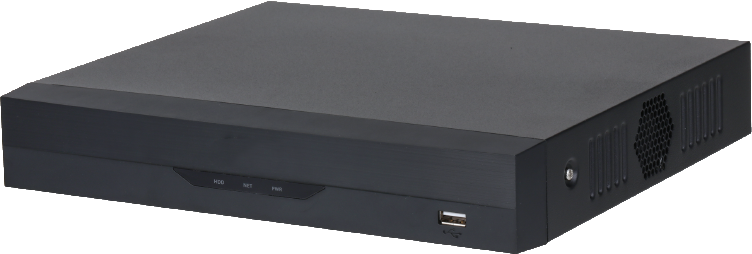 產品簡介︰▲H.265+ / H.265 雙流影像壓縮▲支援 CVI、AHD、TVI、CVBS、IP 影像訊號輸入▲最高支援 5MP 類比高清攝影機，6MP 網路攝影機▲最多 24路 IPC 輸入，每路支援 6MP，最高 128Mbps接入頻寬▲支援 2路類比高清攝影機人臉辨識▲AI編碼與H.265相比可以降低多達50％儲存需求，有效提升人車辨識能力▲周界防護和 SMD Plus，提升人車入侵警報準確率▲AI 智慧搜尋，人車分類分析，節省事件搜尋時間▲同軸聲音/升級/警報，同一線纜多工傳輸設計▲物聯網和 POS 功能產品尺寸︰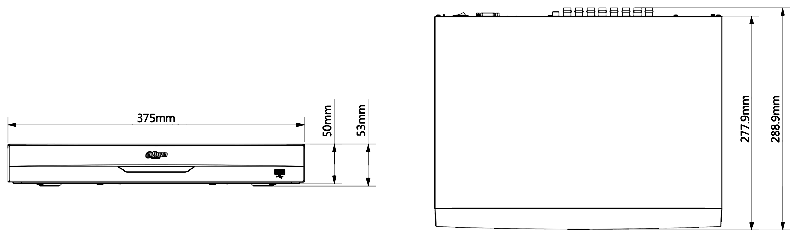 ※型錄規格若與實機不符,以實機為準.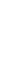 ※本公司保留修改此規格之權利，修改後不另行通知，實際內容請隨時來電洽詢※型錄規格若與實機不符,以實機為準.※本公司保留修改此規格之權利，修改後不另行通知，實際內容請隨時來電洽詢型號16路/4聲音/支援2HD/16警報主處理器嵌入式微處理器操作系統嵌入式 Linux周界保護效能2 路，每一路有10個IVS 規則對象分類用於人/車二次辨識的絆線、入侵AI 搜索按目標分類搜尋（人、車輛）臉部辨識性能每秒最多處理 12 張人臉照片2 路影像人臉辨識(僅支援類比高清攝影機)陌生人模式偵測陌生人的臉部(不在設備的人臉數據庫中)，可以手動設置相似度的臨界值AI 搜尋同時搜尋多達 8 個目標人臉圖像，可以為每個目標人臉圖像設置相似度的臨界值數據管理最多10 個人臉數據庫，總共有1 萬張人臉圖像。每張臉部圖片可輸入姓名、性別、生日、地址、身分證類別、身分證號碼、國家和地區。數據應用每個數據庫都可以獨立應用於影像頻道觸發事件蜂鳴器，語音提示，電子郵件，快照，錄影，警報輸出，PTZ 控制…等SMD Plus效能16路AI 搜索按目標（人、車）分類進行搜尋影像/聲音攝影機輸入16 路，BNCHDCVI輸入5MP、4MP、1080P@25/30fps，720P@50/60fps，720P@25/30fpsAHD輸入5MP 、 4MP 、 3MP 、 1080P@25/30fps ，720P@25/30fpsTVI輸入5MP 、 4MP 、 3MP 、 1080P@25/30fps ，720P@25/30fpsCVBS輸入NTSCIP攝影機輸入16+8 路，每路最高可達 6MP聲音4 輸入(RCA)，1 輸出(RCA)雙向對講與聲音輸入/輸出共用(RCA)錄影壓縮AI 編碼 / H.265+ / H.265 / H.264+ / H.264解析度5M-N、4M-N、1080P、1080N、720P、960H、D1、CIF錄影張數主碼流：所有頻道 5M-N(1~10fps)、4MN/1080P (1~15fps)、1080N/720P/960H/D1/CIF(1~25/30fps)輔碼流：D1/CIF(1~15fps)位元率32Kbps ~ 6144Kbps錄影模式手動錄影，排程錄影(定時、連續)，動態偵測(位移偵測、影像遺失、篡改)，警報，停止錄影錄影間隔1~60 分鐘（默認： 60 分鐘），預錄製： 1~30秒 ，後錄製 10~300 秒聲音壓縮AAC (僅支援第1路), G.711A, G.711U, PCM聲音取樣率8KHz，每路 16 位元聲音位元率每路64 Kbps顯示影像輸出1 組 HDMI、1 組 VGA解析度HDMI：3840×2160、1920×1080、1280×1024、1280×720※在 AI 模式下選擇人臉辨識或 IVS＆SMD 時，解析度將調整為1920×1080、1280×1024、1280×720VGA：1920×1080、1280×1024、1280×720分割畫面未接入 IP：1、4、8、9、16  /  接入 IP：1、4、8、9、16、25OSD頻道名稱、時間、影像遺失、頻道鎖定、位移偵測、錄影網路接口１組RJ45 接口，1000Mbps網路功能HTTP,HTTPS,TCP/IP,IPv4/IPv6,Wi-Fi,3G/4G,SNMP,UPNP,RTSP,UDP,SMTP,NTP,DHCP,DNS,IP Filter,PPPoE,DDNS,FTP,Alarm Server,P2P,IP Search最大使用者128使用者智慧型手機iPhone, iPad, Android互通性ONVIF 16.12, CGI影像偵測/警報觸發事件錄影、PTZ、巡視、影像推播、E-mail、FTP、快照、蜂鳴器、畫面提示影像偵測位移偵測、偵測區域396(22×18)、影像遺失、篡改和分析警報輸入/輸出16 輸入，3 輸出回放/備份回放分割畫面1、4、9、16※在 AI 模式下選擇人臉辨識或 IVS＆SMD 時，回放分割畫面將調整為 1、4、9回放搜尋模式時間/日期/警報/位移/逐步回放(精準到秒)回放功能播放、暫停、停止、倒轉、快速播放、慢速播放、下一個文件、上一個文件、下一個頻道、上一個頻道、全畫面、重複、隨機播放、備份選擇、畫面縮放備份模式USB設備、網路備份儲存內部硬碟2 個 SATA 接口，容量可達 20TB (支援 10TB)USB2 組（USB 2.0×1，USB 3.0×1）RS4851 Port，用於PTZ 控制電源/環境/外觀電源供應DC12V 4A電源功耗<12W(無硬碟)工作環境-10℃~+55℃，濕度 0~90%尺寸1U，375mm×288mm×53mm重量1.8kg(無硬碟)安裝方式平面